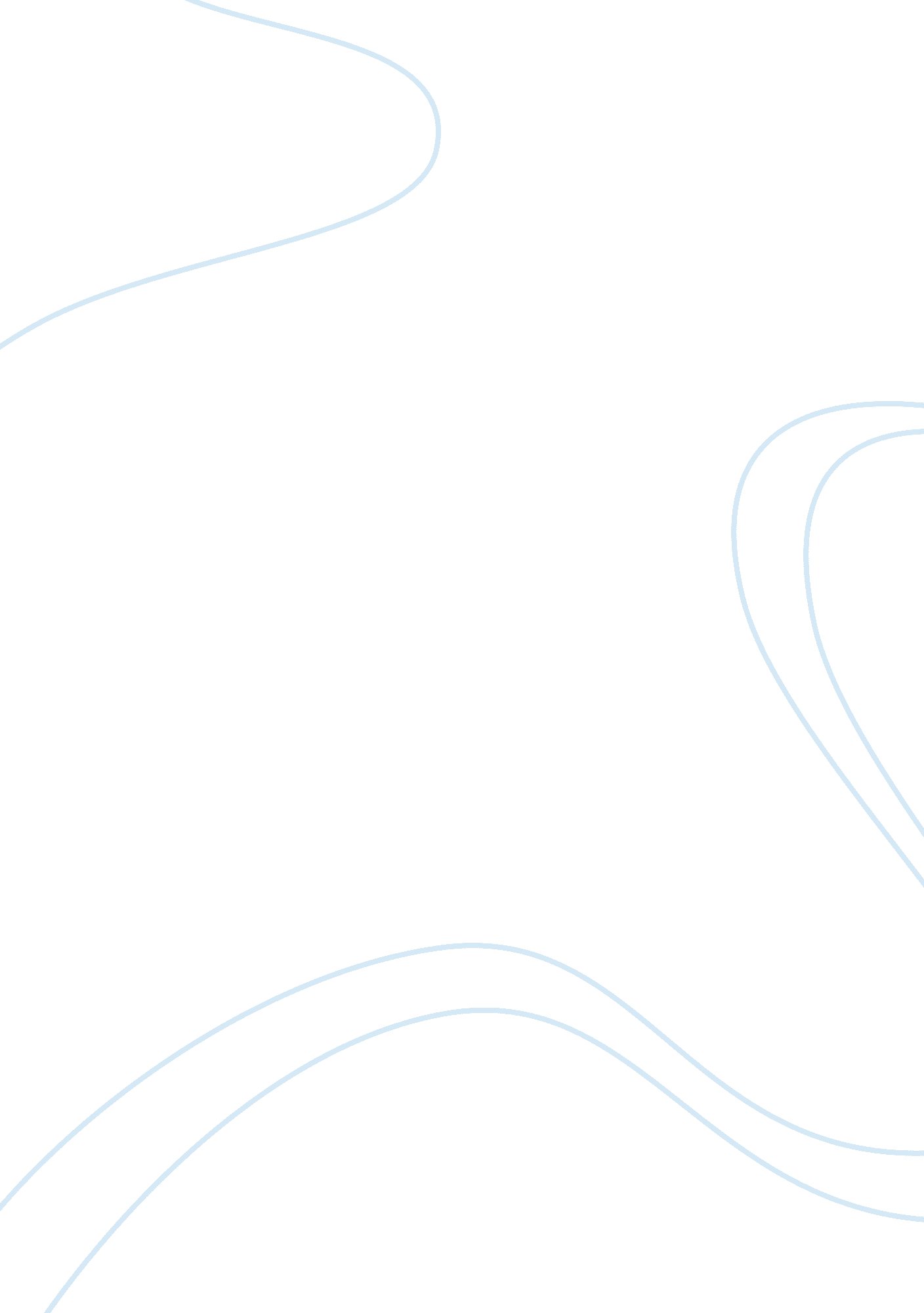 The reinvention of educationEducation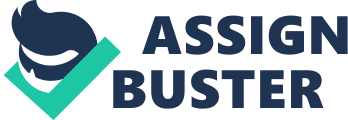 Indeed, education has reached a focal point where traditional educations might see the emerging educational platforms as a form of “ creative Destruction” while the forward thinkers and future innovators see an avenue of education that will allow for much more development and freedom of learning for the students, at a far lower cost than normally expected. Therefore, it is not right to tag the term “ Creative Destruction” on online education and its supporters. 

For as long as people the world over have a chance to access higher education at a cost affordable to them, which also allows them the personal growth and learning space needed to become a success in the 21st century, then the objectives of higher education are met. True there is a need for a governing body in order to standardize the online educational process, but that will not erase the fact future business leaders and innovators are fast coming from online rather than traditional educational institutions. 